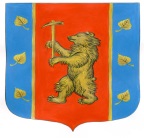 Администрация муниципального образованияКузнечнинское городское поселение муниципального образования Приозерский муниципальный район Ленинградской области ПОСТАНОВЛЕНИЕ от «04» марта 2016 года№30В соответствии с п.5.3 порядка разработки, реализации и оценки эффективности муниципальных программ муниципального образования Кузнечнинское городское поселение муниципального образования Приозерский муниципальный район Ленинградской области, утвержденного Постановлением администрации МО Кузнечнинское городское поселение от 26.12.2013 года № 192 «Об утверждении Порядка разработки, реализации и оценки эффективности муниципальных программ муниципального образования Кузнечнинское городское поселение муниципального образования Приозерский муниципальный район Ленинградской области», в соответствии с положениями Федерального закона от 06.10.2003 года № 131-ФЗ «Об общих принципах организации местного самоуправления в Российской Федерации», Устава МО Кузнечнинское городское поселение, администрация муниципального образования  Кузнечнинское городское поселение муниципального образования Приозерский муниципальный район Ленинградской областиПОСТАНОВЛЯЕТ:1. Внести изменения в Постановление №123 от 14 октября 2014 «Об утверждении  муниципальной программы «Обеспечение качественным жильем граждан на территории муниципального образования Кузнечнинское городское поселение муниципального образования Приозерский муниципальный район Ленинградской области на 2014-2016 гг» в новой редакции» в части объемов финансирования:1.1  «Паспорт муниципальной программы» изменить раздел «Объем бюджетных ассигнований муниципальной программы» и в дальнейшем читать в следующей редакции:Общий объем финансовых средств, необходимых для реализации мероприятий Программы, составляет 4 640,0 тыс.руб.:- на 2014 г. - 501,2 тыс.руб.- средства местного бюджета – 501,2 тыс.руб.;- на 2015 г. – 3888,8 тыс.руб., в том числе по источникам финансирования:	- средства федерального бюджета – 1580,2 тыс.руб.	-средства областного бюджета – 791,5 тыс.руб.- средства местного бюджета – 2268,0 тыс. руб.;- на 2016 г. – 250,00 тыс.руб., в том числе по источникам финансирования:- средства местного бюджета – 250,00 тыс. руб.;Источник финансирования Программы – бюджет администрации МО Кузнечнинское городское поселение, средства субсидии из областного и федерального бюджетов.1.2 Приложение №1 к Постановлению №123 от 14 октября 2014  «Расходы на реализацию муниципальной программы» изменить и в дальнейшем читать в новой редакции, согласно Приложения №1 к настоящему Постановлению.1.3. Приложение №2 к Постановлению №123 от 14 октября 2014 года «План реализации муниципальной программы» изменить и в дальнейшем читать в новой редакции, согласно Приложения №2 к настоящему Постановлению.1.4. «Паспорт подпрограммы «Переселение граждан из аварийного жилищного фонда на территории муниципального образования Кузнечнинское городское поселение муниципального образования Приозерский муниципальный район Ленинградской области на 2015-2016 гг» муниципальной программы «Обеспечение качественным жильем граждан на территории муниципального образования Кузнечнинское городское поселение муниципального образования Приозерский муниципальный район Ленинградской области на 2014-2016 гг» изменить раздел «Объем бюджетных ассигнований подпрограммы» и в дальнейшем читать в следующей редакции:Общий объем финансовых средств, необходимых для реализации мероприятий Подпрограммы 1, составляет 3946,9 тыс.руб.:- на 2015 г. – 3796,9 тыс.руб., в том числе по источникам финансирования:- средства федерального бюджета - 1580,5 тыс. руб.- средства областного бюджета - 791,5 тыс. руб.- средства местного бюджета – 1424,9 тыс. руб.;- на 2016 г. – 150,0 тыс.руб., в том числе по источникам финансирования:- средства местного бюджета – 150,0 тыс. руб.;1.5. Приложение №2 к Подпрограмме 1 «Расходы на реализацию подпрограммы «Переселение граждан из аварийного жилищного фонда на территории муниципального образования Кузнечнинское городское поселение муниципального образования Приозерский муниципальный район Ленинградской области на 2015-2016 гг» изменить и в дальнейшем читать в новой редакции, согласно Приложения №3 к настоящему Постановлению.1.6. Приложение №3 к Подпрограмме 1 «План реализации подпрограммы «Переселение граждан из аварийного жилищного фонда на территории муниципального образования Кузнечнинское городское поселение муниципального образования Приозерский муниципальный район Ленинградской области на 2015-2016 гг» изменить и в дальнейшем читать в новой редакции, согласно Приложения №4 к настоящему Постановлению.1.7. «Паспорт подпрограммы «Капитальный ремонт многоквартирных домов на территории муниципального образования Кузнечнинское городское поселение муниципального образования Приозерский муниципальный район Ленинградской области на 2014-2016 гг» муниципальной программы «Обеспечение качественным жильем граждан на территории муниципального образования Кузнечнинское городское поселение муниципального образования Приозерский муниципальный район Ленинградской области на 2014-2016 гг» изменить раздел «Объем бюджетных ассигнований муниципальной подпрограммы» и в дальнейшем читать в следующей редакции:Общий объем финансовых средств, необходимых для реализации мероприятий Подпрограммы 2, составляет 693,1 тыс.руб.:- на 2014 г. – 501,2 тыс.руб., в том числе по источникам финансирования:- средства местного бюджета – 501,2 тыс. руб.- на 2015 г. – 91,9 тыс.руб., в том числе по источникам финансирования:- средства местного бюджета – 91,9 тыс. руб.- на 2016 г. – 100,0 тыс.руб., в том числе по источникам финансирования:- средства местного бюджета – 100,0 тыс. руб.;1.8. Приложение №2 к Подпрограмме 2 «Расходы на реализацию подпрограммы «Капитальный ремонт многоквартирных домов на территории муниципального образования Кузнечнинское городское поселение муниципального образования Приозерский муниципальный район Ленинградской области на 2014-2016 гг» изменить и в дальнейшем читать в новой редакции, согласно Приложения №5 к настоящему Постановлению.1.9. Приложение №3 к Подпрограмме 2 «План реализации подпрограммы «Капитальный ремонт многоквартирных домов на территории муниципального образования Кузнечнинское городское поселение муниципального образования Приозерский муниципальный район Ленинградской области на 2014-2016 гг»  изменить и в дальнейшем читать в новой редакции, согласно Приложения №6 к настоящему Постановлению.2. Опубликовать настоящее Постановление на сайте сетевого издания СМИ-Ленинградское областное информационное агентство (ЛЕНОБЛИНФОРМ) www.lenoblinform.ru и на официальном сайте администрации муниципального образования Кузнечнинское городское поселение муниципального образования Приозерский муниципальный район Ленинградской области www.kuznechnoe.lenobl.ru.3. Постановление вступает в силу с момента опубликования.4. Контроль над исполнением настоящего постановления оставляю за собой.Глава администрации				Галич. Г.А.исп. Беляева О.П.Разослано: дело-2, бух-1, КСО-1, специалисты-2Приложение №1к Постановлению от 04.03.2016 г. №30 Расходына реализацию муниципальной программы«Обеспечение качественным жильем граждан на территории муниципального образования Кузнечнинское городское поселение муниципального образования Приозерский муниципальный район Ленинградской области на 2014-2016 гг»Приложение № 2к Постановлению от 04.03.2016 г. №30 План реализациимуниципальной программы «Обеспечение качественным жильем граждан на территории муниципального образования Кузнечнинское городское поселение муниципального образования Приозерский муниципальный район Ленинградской области на 2014-2016 гг»Приложение № 3к Постановлению от 04.03.2016 г. №30Расходына реализацию  подпрограммы «Переселение граждан из аварийного жилищного фонда на территории муниципального образования Кузнечнинское городское поселение муниципального образования Приозерский муниципальный район Ленинградской области на 2015-2016 гг»муниципальной программы «Обеспечение качественным жильем граждан на территории муниципального образования Кузнечнинское городское поселение муниципального образования Приозерский муниципальный район Ленинградской области на 2014-2016 гг»Приложение № 4к Постановлению от 04.03.2016 г. №30План реализацииподпрограммы «Переселение граждан из аварийного жилищного фонда на территории муниципального образования Кузнечнинское городское поселение муниципального образования Приозерский муниципальный район Ленинградской области на 2015-2016 гг» муниципальной программы «Обеспечение качественным жильем граждан на территории муниципального образования Кузнечнинское городское поселение муниципального образования Приозерский муниципальный район Ленинградской области на 2014-2016 гг»Приложение № 5к Постановлению от 04.03.2016 г. №30Расходына реализацию  подпрограммы «Капитальный ремонт многоквартирных домов на территории муниципального образования Кузнечнинское городское поселение муниципального образования Приозерский муниципальный район Ленинградской области на 2014-2016 гг»муниципальной программы «Обеспечение качественным жильем граждан на территории муниципального образования Кузнечнинское городское поселение муниципального образования Приозерский муниципальный район Ленинградской области на 2014-2016 гг»Приложение № 6к Постановлению от 04.03.2016 г. №30План реализацииподпрограммы «Капитальный ремонт многоквартирных домов на территории муниципального образования Кузнечнинское городское поселение муниципального образования Приозерский муниципальный район Ленинградской области на 2014-2016 гг»муниципальной программы «Обеспечение качественным жильем граждан на территории муниципального образования Кузнечнинское городское поселение муниципального образования Приозерский муниципальный район Ленинградской области на 2014-2016 гг»О внесении изменений в Постановление №123 от 14 октября 2014 года «Об утверждении  муниципальной программы «Обеспечение качественным жильем граждан на территории муниципального образования Кузнечнинское городское поселение муниципального образования Приозерский муниципальный район Ленинградской области на 2014-2016 гг» в новой редакции»№СтрокиИсточники финансированияВсего(тыс. рублей)В том числеВ том числеВ том числе№СтрокиИсточники финансированияВсего(тыс. рублей)2014 год 2015 год2016 год 123456ОБЩИЕ РАСХОДЫ НА РЕАЛИЗАЦИЮ МУНИЦИПАЛЬНОЙ ПРОГРАММЫОБЩИЕ РАСХОДЫ НА РЕАЛИЗАЦИЮ МУНИЦИПАЛЬНОЙ ПРОГРАММЫОБЩИЕ РАСХОДЫ НА РЕАЛИЗАЦИЮ МУНИЦИПАЛЬНОЙ ПРОГРАММЫОБЩИЕ РАСХОДЫ НА РЕАЛИЗАЦИЮ МУНИЦИПАЛЬНОЙ ПРОГРАММЫОБЩИЕ РАСХОДЫ НА РЕАЛИЗАЦИЮ МУНИЦИПАЛЬНОЙ ПРОГРАММЫВсего: 4640,0501,23888,8250,0в том числе за счет средств:федерального бюджета (плановый объем)1580,5---1580,5---областного бюджета (плановый объем)791,5---791,5---местного бюджета (плановый объем)2268,0501,21516,8250,0Прочих источников (плановый объем)------------Подпрограмма 1 «Переселение граждан из аварийного жилищного фонда на территории муниципального образования Кузнечнинское городское поселение муниципального образования Приозерский муниципальный район Ленинградской области на 2015-2016 гг»Подпрограмма 1 «Переселение граждан из аварийного жилищного фонда на территории муниципального образования Кузнечнинское городское поселение муниципального образования Приозерский муниципальный район Ленинградской области на 2015-2016 гг»Подпрограмма 1 «Переселение граждан из аварийного жилищного фонда на территории муниципального образования Кузнечнинское городское поселение муниципального образования Приозерский муниципальный район Ленинградской области на 2015-2016 гг»Подпрограмма 1 «Переселение граждан из аварийного жилищного фонда на территории муниципального образования Кузнечнинское городское поселение муниципального образования Приозерский муниципальный район Ленинградской области на 2015-2016 гг»Подпрограмма 1 «Переселение граждан из аварийного жилищного фонда на территории муниципального образования Кузнечнинское городское поселение муниципального образования Приозерский муниципальный район Ленинградской области на 2015-2016 гг»Всего:3946,9---3796,9150,0в том числе за счет средств:федерального бюджета (плановый объем)1580,5---1580,5---областного бюджета (плановый объем)791,5---791,5---местного бюджета (плановый объем)1574,9---1424,9150,0Прочих источников (плановый объем)------------Подпрограмма 2 «Капитальный ремонт многоквартирных домов на территории муниципального образования Кузнечнинское городское поселение муниципального образования Приозерский муниципальный район Ленинградской области на 2014-2016 гг»Подпрограмма 2 «Капитальный ремонт многоквартирных домов на территории муниципального образования Кузнечнинское городское поселение муниципального образования Приозерский муниципальный район Ленинградской области на 2014-2016 гг»Подпрограмма 2 «Капитальный ремонт многоквартирных домов на территории муниципального образования Кузнечнинское городское поселение муниципального образования Приозерский муниципальный район Ленинградской области на 2014-2016 гг»Подпрограмма 2 «Капитальный ремонт многоквартирных домов на территории муниципального образования Кузнечнинское городское поселение муниципального образования Приозерский муниципальный район Ленинградской области на 2014-2016 гг»Подпрограмма 2 «Капитальный ремонт многоквартирных домов на территории муниципального образования Кузнечнинское городское поселение муниципального образования Приозерский муниципальный район Ленинградской области на 2014-2016 гг»Всего:693,1501,291,9100,0в том числе за счет средств:федерального бюджета (плановый объем)------------областного бюджета (плановый объем)------------местного бюджета (плановый объем)693,1501,291,9100,0прочих источников (плановый объем)------------Наименование подпрограммы, основного мероприятия, мероприятий, реализуемых в рамках основного мероприятияОтветственный исполнительСрокСрокФинансирование (тыс.руб.)В том числе:В том числе:В том числе:Наименование подпрограммы, основного мероприятия, мероприятий, реализуемых в рамках основного мероприятияОтветственный исполнительначала реализацииокончания реализацииФинансирование (тыс.руб.)В том числе:В том числе:В том числе:Наименование подпрограммы, основного мероприятия, мероприятий, реализуемых в рамках основного мероприятияОтветственный исполнительначала реализацииокончания реализацииФинансирование (тыс.руб.)2014 годтыс.руб.2015 годтыс.руб.2016 годтыс.руб.12345678Подпрограмма 1 «Переселение граждан из аварийного жилищного фонда на территории муниципального образования Кузнечнинское городское поселение муниципального образования Приозерский муниципальный район Ленинградской области на 2015-2016 гг»Подпрограмма 1 «Переселение граждан из аварийного жилищного фонда на территории муниципального образования Кузнечнинское городское поселение муниципального образования Приозерский муниципальный район Ленинградской области на 2015-2016 гг»Подпрограмма 1 «Переселение граждан из аварийного жилищного фонда на территории муниципального образования Кузнечнинское городское поселение муниципального образования Приозерский муниципальный район Ленинградской области на 2015-2016 гг»Подпрограмма 1 «Переселение граждан из аварийного жилищного фонда на территории муниципального образования Кузнечнинское городское поселение муниципального образования Приозерский муниципальный район Ленинградской области на 2015-2016 гг»Подпрограмма 1 «Переселение граждан из аварийного жилищного фонда на территории муниципального образования Кузнечнинское городское поселение муниципального образования Приозерский муниципальный район Ленинградской области на 2015-2016 гг»Подпрограмма 1 «Переселение граждан из аварийного жилищного фонда на территории муниципального образования Кузнечнинское городское поселение муниципального образования Приозерский муниципальный район Ленинградской области на 2015-2016 гг»Подпрограмма 1 «Переселение граждан из аварийного жилищного фонда на территории муниципального образования Кузнечнинское городское поселение муниципального образования Приозерский муниципальный район Ленинградской области на 2015-2016 гг»Мероприятие 1.1.Приобретения жилых помещений в многоквартирных домах у лиц, не являющихся застройщиками (вторичный рынок, договор купли-продажи жилого помещения)01.01.201531.12.2015Федеральный бюджет--1580,5-Приобретения жилых помещений в многоквартирных домах у лиц, не являющихся застройщиками (вторичный рынок, договор купли-продажи жилого помещения)Областной бюджет--791,5-Приобретения жилых помещений в многоквартирных домах у лиц, не являющихся застройщиками (вторичный рынок, договор купли-продажи жилого помещения)Местный бюджет--1394,9-Приобретения жилых помещений в многоквартирных домах у лиц, не являющихся застройщиками (вторичный рынок, договор купли-продажи жилого помещения)Прочие источники---Мероприятие 1.2.Снос аварийного жилого дома01.01.201631.12.2016Федеральный бюджет----Снос аварийного жилого домаОбластной бюджет----Снос аварийного жилого домаМестный бюджет---150,0Снос аварийного жилого домаПрочие источники---Мероприятие 1.3.Получение заключения специализированной организации при оценке состояния жилых помещений01.01.201531.12.2015Федеральный бюджет-Получение заключения специализированной организации при оценке состояния жилых помещенийОбластной бюджет-Получение заключения специализированной организации при оценке состояния жилых помещенийМестный бюджет-30,0Получение заключения специализированной организации при оценке состояния жилых помещенийПрочие источникиПодпрограмма 2 «Капитальный ремонт многоквартирных домов на территории муниципального образования Кузнечнинское городское поселение муниципального образования Приозерский муниципальный район Ленинградской области на 2014-2016 гг»Подпрограмма 2 «Капитальный ремонт многоквартирных домов на территории муниципального образования Кузнечнинское городское поселение муниципального образования Приозерский муниципальный район Ленинградской области на 2014-2016 гг»Подпрограмма 2 «Капитальный ремонт многоквартирных домов на территории муниципального образования Кузнечнинское городское поселение муниципального образования Приозерский муниципальный район Ленинградской области на 2014-2016 гг»Подпрограмма 2 «Капитальный ремонт многоквартирных домов на территории муниципального образования Кузнечнинское городское поселение муниципального образования Приозерский муниципальный район Ленинградской области на 2014-2016 гг»Подпрограмма 2 «Капитальный ремонт многоквартирных домов на территории муниципального образования Кузнечнинское городское поселение муниципального образования Приозерский муниципальный район Ленинградской области на 2014-2016 гг»Подпрограмма 2 «Капитальный ремонт многоквартирных домов на территории муниципального образования Кузнечнинское городское поселение муниципального образования Приозерский муниципальный район Ленинградской области на 2014-2016 гг»Подпрограмма 2 «Капитальный ремонт многоквартирных домов на территории муниципального образования Кузнечнинское городское поселение муниципального образования Приозерский муниципальный район Ленинградской области на 2014-2016 гг»Мероприятие 2.1.Выборочный капитальный ремонт муниципального жилого фонда01.01.201431.12.2016Федеральный бюджет----Выборочный капитальный ремонт муниципального жилого фондаОбластной бюджет----Выборочный капитальный ремонт муниципального жилого фондаМестный бюджет-501,291,9100,0Выборочный капитальный ремонт муниципального жилого фондаПрочие источники---№строкиИсточники финансированияВсего(тыс. рублей)В том числеВ том числеВ том числе№строкиИсточники финансированияВсего(тыс. рублей)2014 год2015 год2016 годПодпрограмма 1 «Переселение граждан из аварийного жилищного фонда на территории муниципального образования Кузнечнинское городское поселение муниципального образования Приозерский муниципальный район Ленинградской области на 2015-2016 гг»Подпрограмма 1 «Переселение граждан из аварийного жилищного фонда на территории муниципального образования Кузнечнинское городское поселение муниципального образования Приозерский муниципальный район Ленинградской области на 2015-2016 гг»Подпрограмма 1 «Переселение граждан из аварийного жилищного фонда на территории муниципального образования Кузнечнинское городское поселение муниципального образования Приозерский муниципальный район Ленинградской области на 2015-2016 гг»Подпрограмма 1 «Переселение граждан из аварийного жилищного фонда на территории муниципального образования Кузнечнинское городское поселение муниципального образования Приозерский муниципальный район Ленинградской области на 2015-2016 гг»Подпрограмма 1 «Переселение граждан из аварийного жилищного фонда на территории муниципального образования Кузнечнинское городское поселение муниципального образования Приозерский муниципальный район Ленинградской области на 2015-2016 гг»Всего:3946,9---3796,9150,0в том числе за счет средств:федерального бюджета (плановый объем)1580,5---1580,5---областного бюджета (плановый объем)791,5---791,5---местного бюджета (плановый объем)1574,9---1424,9150,0Прочих источников (плановый объем)------------Наименование подпрограммы, основного мероприятия, мероприятий, реализуемых в рамках основного мероприятияОтветственный исполнительСрокСрокФинансирование (тыс.руб.)В том числе:В том числе:В том числе:Наименование подпрограммы, основного мероприятия, мероприятий, реализуемых в рамках основного мероприятияОтветственный исполнительначала реализацииокончания реализацииФинансирование (тыс.руб.)В том числе:В том числе:В том числе:Наименование подпрограммы, основного мероприятия, мероприятий, реализуемых в рамках основного мероприятияОтветственный исполнительначала реализацииокончания реализацииФинансирование (тыс.руб.)2014 годтыс.руб.2015 годтыс.руб.2016 годтыс.руб.12345678Подпрограмма 1 «Переселение граждан из аварийного жилищного фонда на территории муниципального образования Кузнечнинское городское поселение муниципального образования Приозерский муниципальный район Ленинградской области на 2015-2016 гг»Подпрограмма 1 «Переселение граждан из аварийного жилищного фонда на территории муниципального образования Кузнечнинское городское поселение муниципального образования Приозерский муниципальный район Ленинградской области на 2015-2016 гг»Подпрограмма 1 «Переселение граждан из аварийного жилищного фонда на территории муниципального образования Кузнечнинское городское поселение муниципального образования Приозерский муниципальный район Ленинградской области на 2015-2016 гг»Подпрограмма 1 «Переселение граждан из аварийного жилищного фонда на территории муниципального образования Кузнечнинское городское поселение муниципального образования Приозерский муниципальный район Ленинградской области на 2015-2016 гг»Подпрограмма 1 «Переселение граждан из аварийного жилищного фонда на территории муниципального образования Кузнечнинское городское поселение муниципального образования Приозерский муниципальный район Ленинградской области на 2015-2016 гг»Подпрограмма 1 «Переселение граждан из аварийного жилищного фонда на территории муниципального образования Кузнечнинское городское поселение муниципального образования Приозерский муниципальный район Ленинградской области на 2015-2016 гг»Подпрограмма 1 «Переселение граждан из аварийного жилищного фонда на территории муниципального образования Кузнечнинское городское поселение муниципального образования Приозерский муниципальный район Ленинградской области на 2015-2016 гг»Мероприятие 1.1.Приобретения жилых помещений в многоквартирных домах у лиц, не являющихся застройщиками (вторичный рынок, договор купли-продажи жилого помещения)01.01.201531.12.2015Федеральный бюджет--1580,5-Приобретения жилых помещений в многоквартирных домах у лиц, не являющихся застройщиками (вторичный рынок, договор купли-продажи жилого помещения)Областной бюджет--791,5-Приобретения жилых помещений в многоквартирных домах у лиц, не являющихся застройщиками (вторичный рынок, договор купли-продажи жилого помещения)Местный бюджет--1394,9-Приобретения жилых помещений в многоквартирных домах у лиц, не являющихся застройщиками (вторичный рынок, договор купли-продажи жилого помещения)Прочие источники---Мероприятие 1.2.Снос аварийного жилого дома01.01.201631.12.2016Федеральный бюджет----Снос аварийного жилого домаОбластной бюджет----Снос аварийного жилого домаМестный бюджет---150,0Снос аварийного жилого домаПрочие источники---Мероприятие 1.3.Получение заключения специализированной организации при оценке состояния жилых помещений01.01.201531.12.2015Федеральный бюджет-Получение заключения специализированной организации при оценке состояния жилых помещенийОбластной бюджет-Получение заключения специализированной организации при оценке состояния жилых помещенийМестный бюджет-30,0Получение заключения специализированной организации при оценке состояния жилых помещенийПрочие источники№строкиИсточники финансированияВсего(тыс. рублей)В том числеВ том числеВ том числе№строкиИсточники финансированияВсего(тыс. рублей)2014 год2015 год2016 годПодпрограмма 1 «Капитальный ремонт многоквартирных домов на территории муниципального образования Кузнечнинское городское поселение муниципального образования Приозерский муниципальный район Ленинградской области на 2014-2016 гг»Подпрограмма 1 «Капитальный ремонт многоквартирных домов на территории муниципального образования Кузнечнинское городское поселение муниципального образования Приозерский муниципальный район Ленинградской области на 2014-2016 гг»Подпрограмма 1 «Капитальный ремонт многоквартирных домов на территории муниципального образования Кузнечнинское городское поселение муниципального образования Приозерский муниципальный район Ленинградской области на 2014-2016 гг»Подпрограмма 1 «Капитальный ремонт многоквартирных домов на территории муниципального образования Кузнечнинское городское поселение муниципального образования Приозерский муниципальный район Ленинградской области на 2014-2016 гг»Подпрограмма 1 «Капитальный ремонт многоквартирных домов на территории муниципального образования Кузнечнинское городское поселение муниципального образования Приозерский муниципальный район Ленинградской области на 2014-2016 гг»Всего:693,1501,291,9100,0в том числе за счет средств:федерального бюджета (плановый объем)------------областного бюджета (плановый объем)------------местного бюджета (плановый объем)693,1501,291,9100,0Прочих источников (плановый объем)------------Наименование подпрограммы, основного мероприятия, мероприятий, реализуемых в рамках основного мероприятияОтветственный исполнительСрокСрокФинансирование (тыс.руб.)В том числе:В том числе:В том числе:Наименование подпрограммы, основного мероприятия, мероприятий, реализуемых в рамках основного мероприятияОтветственный исполнительначала реализацииокончания реализацииФинансирование (тыс.руб.)В том числе:В том числе:В том числе:Наименование подпрограммы, основного мероприятия, мероприятий, реализуемых в рамках основного мероприятияОтветственный исполнительначала реализацииокончания реализацииФинансирование (тыс.руб.)2014 годтыс.руб.2015 годтыс.руб.2016 годтыс.руб.12345678Подпрограмма 2 «Капитальный ремонт многоквартирных домов на территории муниципального образования Кузнечнинское городское поселение муниципального образования Приозерский муниципальный район Ленинградской области на 2014-2016 гг»Подпрограмма 2 «Капитальный ремонт многоквартирных домов на территории муниципального образования Кузнечнинское городское поселение муниципального образования Приозерский муниципальный район Ленинградской области на 2014-2016 гг»Подпрограмма 2 «Капитальный ремонт многоквартирных домов на территории муниципального образования Кузнечнинское городское поселение муниципального образования Приозерский муниципальный район Ленинградской области на 2014-2016 гг»Подпрограмма 2 «Капитальный ремонт многоквартирных домов на территории муниципального образования Кузнечнинское городское поселение муниципального образования Приозерский муниципальный район Ленинградской области на 2014-2016 гг»Подпрограмма 2 «Капитальный ремонт многоквартирных домов на территории муниципального образования Кузнечнинское городское поселение муниципального образования Приозерский муниципальный район Ленинградской области на 2014-2016 гг»Подпрограмма 2 «Капитальный ремонт многоквартирных домов на территории муниципального образования Кузнечнинское городское поселение муниципального образования Приозерский муниципальный район Ленинградской области на 2014-2016 гг»Подпрограмма 2 «Капитальный ремонт многоквартирных домов на территории муниципального образования Кузнечнинское городское поселение муниципального образования Приозерский муниципальный район Ленинградской области на 2014-2016 гг»Мероприятие 2.1.Выборочный капитальный ремонт муниципального жилого фонда01.01.201431.12.2016Федеральный бюджет----Областной бюджет----Местный бюджет-501,291,9100,0Прочие источники---